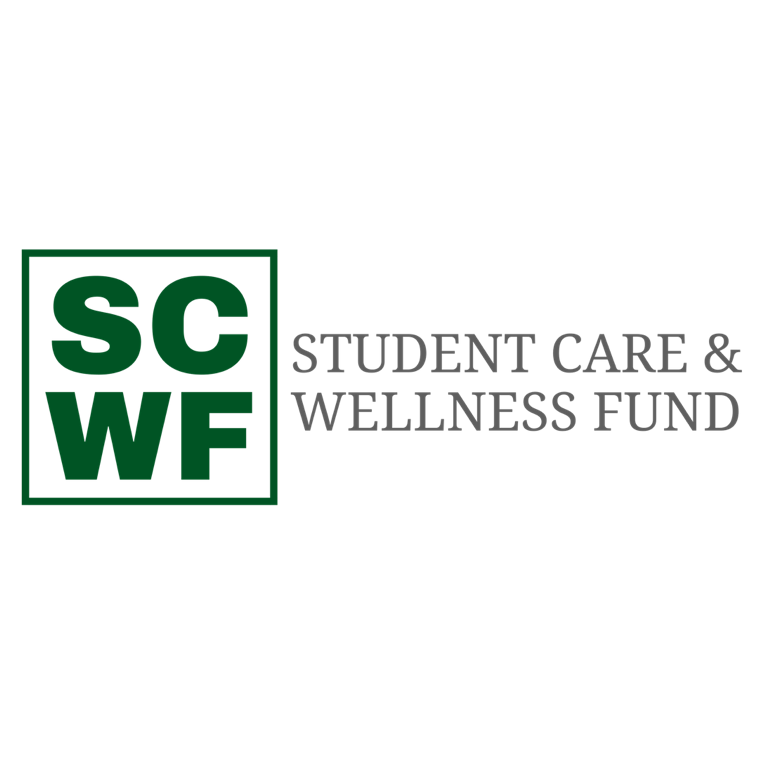 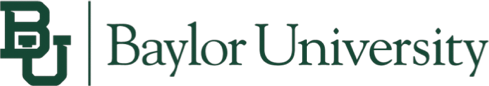 Information at https://www.baylor.edu/student_government  					Email scwf@baylor.eduBAYLOR STUDENT CARE AND WELLNESS FUND APPLICATION Legal First Name _____________________ Middle Initial  _______ Legal Last Name _______________________Cell Phone Number _________________ Current Local Address (Street, City, State, Zip) _____________________________________________________Baylor ID number __________________		Baylor Cumulative GPA ___________ Anticipated graduation date ____________________Baylor Email Address __________________________________________________________________ Have you received SCWF funding before? ____________ If YES, when? _______________________________Amount requested $________________________ *Cannot Exceed $750*Description of emergency (if applicable, please provide images): ______________________________________________________________________________________________________________________________________________________________________________________________________________________________________________________________________________________________________________________________________________________________________________________________________________________________________________________________________________________________________________________________________________________________________________________________________________________________________________________________________________________________________________Honor Statement:I certify that the above information is true and accurate and agree to furnish receipts and/or other documents requested in support of this application. In addition, I understand that submission of this application does not guarantee that I will receive additional assistance. Further, I acknowledge that making any false or misleading statement(s) could result in referral to Baylor's Judicial Affairs Office for violating Baylor's Student Conduct Code. Applicant signature ________________________________________ Date ___________________ 					* any changes require a resubmission*Submit completed application and supporting documentation to: 						 Student Care & Wellness Fund email at scwf@baylor.edu 